Computer and Car ComparisonCOMPUTERCARCPU / PROCESSOR2 inch ceramic square located on the mother boardComplex control center, that acts like a brainprocesses incoming instructions to determine what to doControls other parts of the computerNeeds a heat sink to prevent overheating 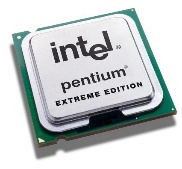 THE DRIVER OF THE CARThe person driving the car has a brain that processes what needs to be done to drive the carControls parts of the car to make it work (steps on gas or brakes, steers, signals) Uses cars AC to keep from overheatingCOMPUTER POWER SUPPLYConverts energy source into power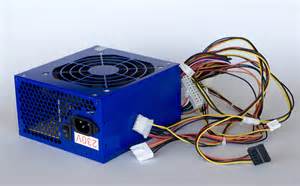 THE ENGINE OF A CARIs the power supply because it converts gasoline into energyMakes the car fasterCOMPUTER MOTHER BOARDMain circuit board that holds important parts of the computerHolds CPU, memory, connecters, hard drives, optic drive, expansion cards, & USB ports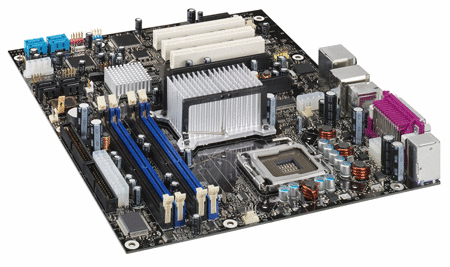 THE DASHBOARDThe dashboard is like the motherboard because it holds essential parts for the cars operation Holds the steering wheel, ignition, controls for radio, air conditioningRAM (Random Access Memory)RAM chips store things only while a computer is on, so they're used for storing whatever a computer is working on in the very short term.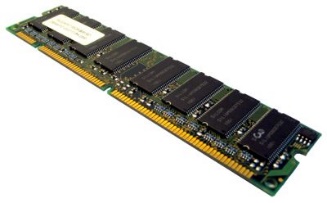 ELECTRICAL SYSTEMThe electrical system of a car is like the RAM of a computer because it is accessed as soon as you start the car, and powers AC, windows, etc. Only works while it is on